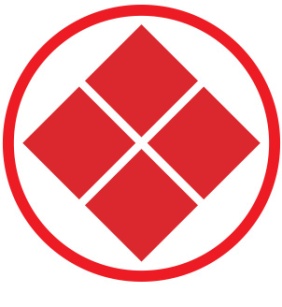 Президенту МФСОО "Евразийская Федерация Айкибудо"Г-ну Тевису Александру Валентиновичу"___" _____________ 202__г.
ЗАЯВЛЕНИЕ
Я, _________________________________________________________________________________, паспорт серия, номер, когда/кем выдан_____________________________________________________________________________________________________________________________________прошу принять моего ребенка,_____________________________________________________________________________,дата рождения ________________________________________________________________,в Межрегиональную физкультурную-спортивную общественную организацию "Евразийская Федерация Айкибудо", ОГРН 1207700123619.Я осознаю, что принимая участие в тренировках по Айкибудо и другим дисциплинам Школы, я подвергаю своего ребенка опасности получения травмы.	В случае несчастного случая (травмы или заболевания) во время тренировок в отделениях и додзе (клубах) ЕФА, я добровольно и заведомо отказываюсь от любых претензий по возмещению материального и морального ущерба от такой травмы или заболевания к инструктору лично, и к организациям, которые они представляют.	Обязуюсь своевременно и добровольно уплачивать членские взносы, соблюдать регулярность посещения тренировок моим ребенком, гарантирую соблюдение правил поведения в Додзё (клубах) моим ребенком и выполнение им обязанностей члена МФСОО ЕФА в соответствии с Уставом.	Даю право МФСОО ЕФА на обработку моих персональных данных и данных ребенка.

Подпись ____________________________


